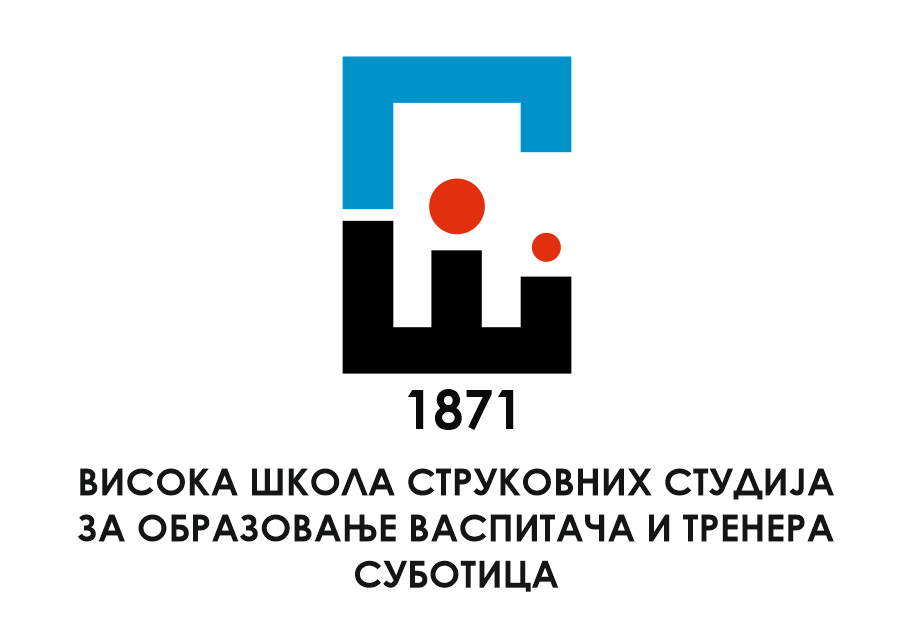 ВИСОКА ШКОЛА СТРУКОВНИХ СТУДИЈА ЗА ОБРАЗОВАЊЕ ВАСПИТАЧА И ТРЕНЕРА СУБОТИЦАFELSŐFOKÚ SZAKIRÁNYÚ ÓVOKÉPZŐ ÉS EDZŐ SZAK SZABADKAБанијска 67, тел. +381(0)24 547-870, факс +381(0)24 547-870Пиб: 100847552, текући рачун: 840-446666-88, матични број: 08058482,шифра делатности: 8542, e-mail: visokaskola@vsovsu.rs, web: www.vsovsu.rs                                   TEST IZ INFORMATIKE I RAČUNARSTVA – PRIJEMNI ISPIT za smer: STRUKOVNI POSLOVNI INFORMATIČAR – 2023/24. GODINEŠifra studenta: ______________________________    Broj bodova: _______ (maks. 60)Poštovani, vreme izrade testa je 60 minuta, isključivo ga popunjavajte plavom ili crnom hemijskom olovkom. Svako pitanje ima jedan tačan odgovor koji nosi 1 poen ili treba dopisati ono što se traži. Želimo Vam uspešan rad!Informatika:1. Koja od sledećih opcija nije deo Microsoft Office paketa?a) Excelb) PowerPointc) Photoshopd) Word2. Koji od sledećih formata se koristi za čuvanje slika?a) .docxb) .xlsxc) .jpgd) .txt3. Koja od sledećih tehnologija se koristi za bežično povezivanje uređaja?a) Bluetoothb) HDMIc) USBd) Ethernet4. Koji od sledećih programa se koristi za pravljenje prezentacija?a) Photoshopb) PowerPointc) Exceld) Outlook5. Koja od sledećih vrsta memorija je najbrža?a) ROMb) RAMc) Hard diskd) Flash memorija6. Koja od sledećih komponenti čini osnovu računara?a) Monitorb) Tastaturac) Centralna jedinica (CPU)d) Miš7. Koji od sledećih tipova mreža pokriva najveće geografsko područje?a) LAN (Local Area Network)b) WAN (Wide Area Network)c) MAN (Metropolitan Area Network)d) PAN (Personal Area Network)8. Koja od sledećih funkcija se koristi za unos podataka u računarski program?a) Input()b) Print()c) If()d) For()9. Koja od sledećih opcija se koristi za brisanje fajla sa računara?a) Copyb) Pastec) Deleted) Cut10. Koji od sledećih operativnih sistema je razvila kompanija Apple?a) Windowsb) macOSc) Linuxd) Android11. Koji od sledećih formata se koristi za čuvanje video snimaka?a) .docxb) .mp3c) .avid) .jpg12. Koja od sledećih funkcija se koristi za zaokruživanje broja na najbliži ceo broj?a) Round()b) Floor()c) Ceiling()d) Abs()13. Koji od sledećih programa se koristi za uređivanje slika?a) Excelb) PowerPointc) Photoshopd) Outlook14. Kako se zapisuje broj dekadni broj 10 u binarnom brojnom sistemu?a) 1011b) 1101c) 1010d) 100015. Kako se zapisuje broj dekadni broj 22 u heksadekadnom brojnom sistemu?a) 1Bb) B1c) 16d) 6116. Kako se zapisuje broj dekadni broj 14 u oktalnom brojnom sistemu?a) 16b) 61c) 10d) AB17. Kolika je vrednost heksadekadnog broja 13 u dekadnom brojnom sistemu?a) 91b) 19c) 20d) 2318. Kolika je vrednost oktalnog broja 25 u dekadnom brojnom sistemu?a) 21b) 12c) A1d) 1A19. Kolika je vrednost binarnog broja 11010 u dekadnom brojnom sistemu?a) 62b) 72c) 26d) 2720. Kolika je vrednost binarnog broja 10100011 u heksadekadnom brojnom sistemu?a) 3Ab) A3c) 33d) AAMatematika:21. Koliko je 28?a) 314b) 256c) 56d) 1622. Trideset procenta jedne dužine iznosi 42cm. Kolika je dužina čitave duži?a) 140 cmb) 137 cmc) 169 cmd) 84 cm23. Koja od sledećih operacija je suprotna od množenja?a) Sabiranjeb) Oduzimanjec) Deljenjed) Stepovanje24. Koliko je 12 * 3 - 4 + 2?a) 34b) 38c) 40d) 4225. Koliko je grama u kilogramu?a) 10b) 100c) 1000d) 1000026. Koliko je 1/2 + 1/4?a) 1/6b) 1/3c) 3/4d) 1/227. Koja od sledećih formula se koristi za izračunavanje obima kruga?a) O = a + b + cb) O = a * bc) O = π * r^2d) O = 2 * π * r28. Koliko je kvadratni koren od 144?a) 11b) 12c) 13d) 1429. Koja od sledećih merenja se koristi za dužinu?a) Litrib) Kilogramic) Metrid) Celzijusi30. Koliko je 9x2- 36=0a) 6b) 12, -12c) 27d) 2, -2